Doctoral Comprehensive Exams Procedures and DeadlinesIntroductionStudents will be sent a comprehensive exam schedule indicating date and time of their exams after the application deadline and when the scheduling is complete. Any special requests should be submitted at the time of application for comprehensive exams. Accommodations will be honored when possible.Contact InformationAny questions related to this schedule and the administration of graduate examinations in the College of Education should be directed to Becca Stai, Rebecca-stai@uiowa.edu, 319-384-0669.DeadlinesSummer 2023Comp Exam request due—June 9Plan of Study Summary Sheet or Degree Audit—June 9Examination dates (in-person only)—June 15 & 16. Be sure to indicate the delivery method of your exam. Discuss with your advisor prior to completing the comprehensive exam request.Oral Examinations are to be arranged with your committee as soon as possible following written exams and before end of semester.Fall 2023Comp Exam request due—August 25Plan of Study Summary Sheet or Degree Audit (connect with your department or Anne Sparks to confirm which tool to use)—August 25Starting Fall 2023, Degree Audits will take the place of Plan of Study forms for the following Education Policy & Leadership Studies programs: HESA (MA); EdD: https://registrar.uiowa.edu/degree-audits Examination dates (in-person only)—September 7 & 8. Essay exam sessions begin daily at 8:30am & 1:00pm and are scheduled immediately following the request deadline.Oral Examinations are to be arranged with your committee as soon as possible following written exams and before end of semester.Spring 2024Comp Exam request due—January 19Plan of Study Summary Sheet or Degree Audit (connect with your department or Anne Sparks to confirm which tool to use)—January 19Starting Fall 2023, Degree Audits will take the place of Plan of Study forms for the following Education Policy & Leadership Studies programs: HESA (MA); EdD: https://registrar.uiowa.edu/degree-audits Examination dates (in-person only)—February 1 & 2. On campus essay exam sessions begin daily at 8:30am & 1:00pm and are scheduled immediately following the request deadline.Oral Examinations are to be arranged with your committee as soon as possible following the written exam and before the end of the semesterProcedures ChecklistInstructions for Plan of Study Summary Sheet Directory InformationFor PROGRAM section, indicate one of the four Education departments (i.e. Teaching and Learning; Counselor Education). APPROVED SUBTRACK is the program major that is your academic area of study (i.e. Elementary Education; Ed. Measurement & Statistics; Rehabilitation Counseling; etc.).Grad Work Completed or in ProgressTransfer Graduate CreditRecord all graduate transfer work completed at other institutions that is recorded on your University of Iowa transcript and will be applied to this degree program. The Registrar must have an official transcript from the institution where the work was completed before transfer coursework can be applied to this degree. Your plan of study cannot be approved until transcripts are received and credit is on your UI record. If you are applying any credit from an institution ALL credit must be listed in this section.U of I Hours EarnedThis should include all work recorded on the U of I transcript under the heading "Hrs. Earned" (lower right-hand corner of grade report). "Incomplete" hours are not included in this total and should be entered in appropriate section.Current RegistrationYou must show a course registration the semester that you write comprehensive exams. The course registration can be anything that you and your advisor deem appropriate and can be for as little as 1 s.h. If any of your current registration is correspondence, extension or transfer classes, label them accordingly. Please notify the Office of Student Services if you change your registration so that your Plan of Study may be adjusted.Reduction of CreditIndicate on the Plan of Study, the transcript, or a separate sheet of paper those courses not applicable to the degree (include both U of I and transfer work). Discuss the deletion of course work from your Plan with your adviser. You must show course by course deletions for any credit that does not apply to this degree.Courses Over 10 Years OldAny course work taken more than ten years prior to the Ph.D. Comprehensive Examination that is to be counted as part of the student's Plan of Study must be evaluated and verified as updated by the department (Assoc. Dean of Educ.). Your adviser should request this evaluation and submit a written recommendation for update of credit with the Plan of Study. The recommendation for update of credit should indicate how the credit has been updated by more recent related course work. Course work taken more than ten years before the Comprehensive Examination and not verified as above must be deleted. Contact Student Services for assistance.Courses in Irrelevant FieldsIndicate any current coursework taken in a non‐related field that cannot apply to this degree program.Additional Required WorkInclude coursework, seminars, research and Ph.D. thesis credit which is to be completed after the current semester’s registration. This would also include any incomplete coursework that will be a part of the degree program. The student will be held to these credits unless a "Change in Ph.D. Plan of Study" is filed at a later date.When considering additional required coursework, do not include current registration – do include any requirement of the degree even if no course registration is related, such as pre‐doc internship.SignaturesStudent should complete the materials in consultation with their advisor. Plan of Study summary form should be approved by advisor, scanned, and attached to the Comprehensive Exam Application (no signatures required). All signatures will be acquired by the Office of Student Services (Becca Stai). Copies of your record (approved Plan of Study) will be submitted by the Student Services office. If a reduction in credits is necessary, include one copy of the Grade Report with specific courses identified.Information on Registration RequirementsAs a minimum, 39 s.h. must be earned while registered at The University of Iowa Graduate College unless your program has been approved for less. Please consult with your advisor.Be sure to check that all members of your committee are members of the graduate faculty and are approved to serve as a committee member. If not, it will be necessary for your adviser to submit a letter stating the reasons supporting the appointment to the committee. Advisors and committee chairs can contact Becca Stai (Rebecca-stai@uiowa.edu) for this process.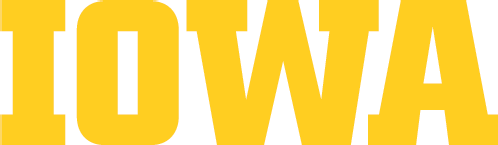 Doctoral Plan of Study Summary SheetGraduate College Academic Affairs Office University of Iowa205 Gilmore HallIowa City, Iowa 52242-1320 319-335-2144grad.uiowa.eduINSTRUCTIONS: Complete this form, obtain advisor and departmental signatures, and save as PDF. Departments/ programs upload as Plan of Study attachment when submitting a Doctoral Comprehensive Exam request in workflow. The Graduate College will return reviewed plans of study via MAUI Advising Notes.Graduate Work Completed or in ProgressReduction of CreditAdditional Required Coursework√What to doComplete the Ph.D. Graduate College Plan of Study (connect with your department or Anne Sparks to determine if you need Plan of Study or Degree Audit):https://grad.uiowa.edu/sites/grad.uiowa.edu/files/2023-02/Doc-POS%201%2031%2023_0.pdf*Starting Fall 2023, Degree Audits will take the place of Plan of Study forms for the following Education Policy & Leadership Studies programs: HESA – MA; EdD: https://registrar.uiowa.edu/degree-auditsInstructions for Ph.D. Plan of Study Summary Sheet (example on next page)Ph.D. Comprehensive Examination Application https://workflow.uiowa.edu/entry/new/2485 (paste URL into your browser)Course registration required during semester of exam. myui.uiowa.eduWrite exams. Schedule to be sent after application deadlineReport of Comprehensive Exam – Graduate College will supply to committee via DocuSign. Must be signed and submitted by deadline date and no later than 2 weeks after submitted exam date.Following semester begins continuous enrollment for Fall, Spring, and summer if resources are being used. Use GRAD:6002 Continuous Registration when all courses are completed and required thesis hours are satisfied.myui.uiowa.eduLast Name ShmoeFirst Name JoeStudent Number 01010101Student Number 01010101ProgramTeaching & LearningProgramTeaching & LearningDegree ObjectivePHDDegree ObjectivePHDApproved Sub Program (if any)I.E.: Science Education; English Education; etc.Approved Sub Program (if any)I.E.: Science Education; English Education; etc.Semester Hours required for degreeSemester Hours required for degreeApproved Sub Program (if any)I.E.: Science Education; English Education; etc.Approved Sub Program (if any)I.E.: Science Education; English Education; etc.60Transfer Graduate CreditCollege or UniversitySomewhere UniversitySemester Hours15Transfer Graduate CreditCollege or UniversitySemester HoursU of I Graduate Hours Earned(You will find this at the end of the grade report as "Hrs Earned", NOT in the UI Cum "Hours and Points Summary")U of I Graduate Hours Earned(You will find this at the end of the grade report as "Hrs Earned", NOT in the UI Cum "Hours and Points Summary")Semester Hours32Current RegistrationCurrent RegistrationSemester Hours3Total Graduate Credit Completed or in Progress A.Total Graduate Credit Completed or in Progress A.Total Graduate Credit Completed or in Progress A.Semester Hours50Cross off courses on the student's record and current registration that do NOT apply toward this degree and summarize below.Cross off courses on the student's record and current registration that do NOT apply toward this degree and summarize below.Cross off courses on the student's record and current registration that do NOT apply toward this degree and summarize below.Reduction in credit for courses taken more than 10 years before comprehensive examination(Note: Departments must evaluate these courses and determine allowable credits in each case and report results in a letter to the Graduate Dean.)Semester HoursCourses in Irrelevant FieldsSemester HoursAmount of Reduced Credit B.Amount of Reduced Credit B.Semester Hours0Total Completed and Currently Registered Graduate Hours to be Counted Toward Degree C.Total Completed and Currently Registered Graduate Hours to be Counted Toward Degree C.Semester Hours50Additional courses, seminars, research and dissertation hours required, including all required courses now recordedAdditional courses, seminars, research and dissertation hours required, including all required courses now recordedAdditional courses, seminars, research and dissertation hours required, including all required courses now recordedAdditional courses, seminars, research and dissertation hours required, including all required courses now recordedAdditional courses, seminars, research and dissertation hours required, including all required courses now recordedas Incomplete (I), which must be completed for this plan.as Incomplete (I), which must be completed for this plan.as Incomplete (I), which must be completed for this plan.as Incomplete (I), which must be completed for this plan.Course Number	Course TitleCourse Number	Course TitleCourse Number	Course TitleSemester HoursTotal Additional Hours Required D.Total Additional Hours Required D.Total Additional Hours Required D.Total Additional Hours Required D.Semester Hours10Total Graduate Hours in Doctoral Plan of Study E.Total Graduate Hours in Doctoral Plan of Study E.Total Graduate Hours in Doctoral Plan of Study E.Total Graduate Hours in Doctoral Plan of Study E.Semester Hours60Advisor's Signature	DateDepartment Executive's Signature	DateGraduate Dean's Signature	DateGraduate Dean's Signature	DateGraduate Dean's Signature	Date